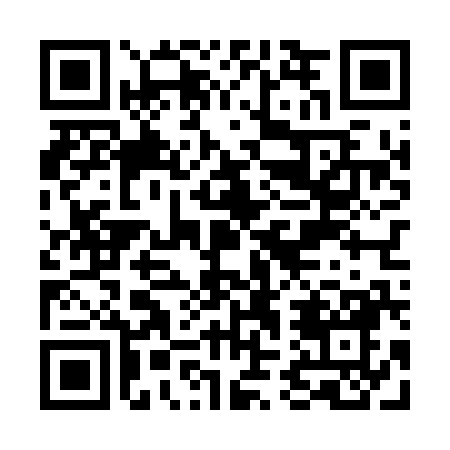 Prayer times for New Mount Hebron, Alabama, USAMon 1 Jul 2024 - Wed 31 Jul 2024High Latitude Method: Angle Based RulePrayer Calculation Method: Islamic Society of North AmericaAsar Calculation Method: ShafiPrayer times provided by https://www.salahtimes.comDateDayFajrSunriseDhuhrAsrMaghribIsha1Mon4:265:4812:564:398:059:272Tue4:275:4912:574:398:059:263Wed4:275:4912:574:398:059:264Thu4:285:4912:574:408:049:265Fri4:285:5012:574:408:049:266Sat4:295:5012:574:408:049:257Sun4:305:5112:574:408:049:258Mon4:305:5112:584:408:049:259Tue4:315:5212:584:408:039:2410Wed4:325:5312:584:408:039:2411Thu4:325:5312:584:418:039:2312Fri4:335:5412:584:418:029:2313Sat4:345:5412:584:418:029:2214Sun4:355:5512:584:418:029:2215Mon4:365:5512:584:418:019:2116Tue4:365:5612:594:418:019:2017Wed4:375:5712:594:418:009:2018Thu4:385:5712:594:418:009:1919Fri4:395:5812:594:417:599:1820Sat4:405:5912:594:417:599:1821Sun4:415:5912:594:417:589:1722Mon4:416:0012:594:417:589:1623Tue4:426:0012:594:417:579:1524Wed4:436:0112:594:417:569:1425Thu4:446:0212:594:417:569:1326Fri4:456:0212:594:417:559:1327Sat4:466:0312:594:417:549:1228Sun4:476:0412:594:417:549:1129Mon4:486:0512:594:417:539:1030Tue4:496:0512:594:417:529:0931Wed4:496:0612:594:417:519:08